_________________________________________________________________________Vnútorný organizačný predpisSlovenského zväzu kuchárov a cukrárovBratislava január 2020Vnútorný organizačný predpisSlovenského zväzu kuchárov a cukrárovVnútorný organizačný vydáva Výkonný výbor Slovenského zväzu kuchárov (ďalej len Výkonný výbor SZKC) ako organizačnú normu v súlade s článkom 13 STANOV SZKCTúto organizačnú normu schválil Výkonný výboru SZKC  dňa 28. 06. 2018s účinnosťou od  01.12. 2017Revidované : 18.12.2019 Dátum uverejnenia  10.01.2020PreambulaV súlade s ustanovením článku 13 Stanov SZKC za účelom stanovenia zásad riadenia, vymedzenia pôsobnosti a vnútornej organizácie SZKC vydáva Výkonný výbor SZKC tento Vnútorný organizačný predpis.Vnútorný organizačný predpis SZKC je záväzný pre všetkých členov SZKC a podrobne upravuje vnútornú organizáciu SZKC. Je vykonávacím predpisom pre STANOVY SZKC. V prípade rozporu medzi Stanovami a Vnútorným organizačným predpisom platí ustanovenie  Stanov Pre realizáciu svojich úloh a svojho poslania vytvára regionálne a odborné pobočky -  Kluby kuchárov a cukrárov SZKC, odborné sekcie, záujmové sekcie, pričom tieto pobočky majú právnu subjektivitu. Sekcie právnu subjektivitu nemajú               Časť 1Členstvo, vznik a zánik členstvaČlenstvo v SZKC je dobrovoľnéČlenovia SZKC sú prijímaní na základe vyplnenej prihlášky, odoslaním na kontaktnú adresu Klubu alebo Centrály SZKC alebo vyplnením online prihlášky na www.szkc.skPrihláška musí povinne obsahovať nasledovné údaje: meno a priezvisko žiadateľa, adresa  a názov zamestnávateľa, kontaktnú adresu na doručovanie pošty, vrátane  e-mailovej adresy a telefónu  žiadateľa, U kolektívneho člena – školy aj meno, priezvisko a kontakt na odborného pedagóga, ktorý bude kontaktnou osobouČlenstvo nie je viazané na trvalý pobyt žiadateľa, ale na konkrétny odborný alebo regionálny Klub alebo klub pri Centrále SZKC, ktorého   členom žiadateľ chce byť. Člen si volí sámKaždý člen sa môže rozhodnúť, v ktorom Klube SZKC bude zaregistrovaný. Zaregistrovať sa možno aj do Klubu pri  Centrále SZKC. Členstvo v SZKC vzniká až uhradením zápisného a ročného členského poplatku na daný kalendárny rok. Žiadateľ je o tom vyrozumený Centrálou alebo Klubom SZKC e-mailom na kontaktnú adresu uvedenú v prihláške. Každý člen je povinný hlásiť akékoľvek zmeny kontaktných údajov uvedených v prihláške regionálneho alebo odborného klubu či  Klubu pri Centrále SZKC, podľa toho ku komu svoju prihlášku registroval. Člen musí spĺňať podmienky uvedené v bode 3.4 Stanov SZKCÚhradu ročných členských poplatkov je možné vykonať v mesiacoch január – december daného roka.Prihlášky zaslané v mesiaci december – členský poplatok je platný aj na ďalší kalendárny rok.Do jedného mesiaca po uhradení poplatkov nový žiadateľ  dostane prostredníctvom Klubu SZKC alebo Centrály SZKC členský preukaz a ďalšie informácieO prijatí za člena SZKC sa nevyhotovuje rozhodnutie. O prijatí za člena rozhoduje príslušný Klub /  Klub pri Centrále SZKCČlen SZKC sa zaväzuje chovať voči Zväzu čestne a zachovávať  Vnútorný predpis SZKC SZKC vedie zoznam členov v elektronickej alebo listinnej  podobe. Údaje o mene  a priezvisku , názve, príslušnosť k regionálnemu klubu alebo centrále SZKC  sú zverejnené na internetových stránkach Zväzu:  www.szkc.sk.Uhradením členského príspevku člen SZKC súhlasí s uverejnením vyššie uvedených  údajov na internetových stránkach SZKC Zápisy a výmazy týkajúce sa členstva v SZKC zabezpečuje Centrála  SZKC Členstvo v SZKC zaniká :Doručením písomného oznámenia člena o ukončení členstva v Klube SZKC  alebo Centrále  SZKC, podľa toho , kde je registrovaný  Vylúčením na základe rozhodnutia Klubu a po odsúhlasení vo  Výkonnom výbore SZKC   alebo Valného zhromaždenia SZKC Zánikom SZKC Smrťou člena – fyzickej osoby  Zánikom člena – právnickej osoby – bez právneho nástupcu , Neuhradením ročného členského príspevku za príslušný kalendárny rok . Zánikom členstva nevzniká nárok na vrátenie členského príspevku za daný kalendárny rokČlen SZKC môže byť vylúčený z týchto dôvodov:Pre opakované alebo závažné porušenie Stanov SZKC alebo Vnútorného organizačného  predpisu SZKC a Etického kódexu  Pre činnosť, ktorá je v rozpore so záujmami a poslaním SZKC a jeho členovAk člen nezaplatí členský poplatok do 31. decembra daného roku , dostane písomné upozornenie o ukončení členstva k 31. marcu nasledujúceho roka . Ak ani po tomto upozornení neuhradí členský poplatok bude mu členstvo ukončené .O vylúčení  člena SZKC rozhoduje  Výkonný výbor SZKC na základe odôvodneného         návrhu člena Výkonného výboru SZKC.   Proti rozhodnutiu o vylúčení sa člen môže        odvolať na vyšší orgán SZKCB. Práva a povinnosti členovČlenovia SZKC majú najmä tieto práva:voliť a byť volený do orgánov SZKC a príslušného Klubu SZKCzúčastňovať sa Valného zhromaždenia SZKC  aj príslušného Klubu SZKCvyužívať  platené i bezplatné služby SZKC pre svoju potrebučerpať všetky výhody  poskytované v rámci  SZKCzúčastňovať sa na všetkých podujatiach organizovaných príslušným Klubom SZKC alebo Centrálou SZKC - súťažiach, výstavách, odborných seminároch a pod  6. byť nominovaný Klubom SZKC alebo Centrálou  SZKC na titul Majster kuchár,           Majster cukrár, alebo iné vyznamenania,  po splnení  predpísaných kritérií a podmienok 7.   ak rozhodnutie Klubu SZKC, Centrály SZKC   alebo  Výkonného výboru SZKC  je           v rozpore s právnymi    predpismi alebo Stanovami SZKC, môže člen predložiť návrh            na najvyšší orgán SZKC na    zrušenie takéhoto rozhodnutiaproti  rozhodnutiu o vylúčení  má člen právo podať  odvolanie na najvyšší orgán SZKC               do 15 dní od doručenia rozhodnutiazákladné hlasovacie právo: každý člen SZKC má rovnaké hlasovacie právo bez ohľadu           na  výšku platených členských poplatkovpredkladať ktorémukoľvek orgánu Zväzu návrhy, podnety a sťažnosti k ich činnosti;požadovať spolu s ostatnými riadnymi členmi zvolanie Mimoriadneho valného zhromaždenia Zväzu v súlade s Článkom VI. Bod 3, pričom toto právo prislúcha len riadnym členom Zväzu;počas trvania členstva vo Zväze uvádzať na svojich webových  a facebookových stránkach,  ďalších propagačných materiáloch a pracovných odevoch  logo Zväzu a logo svetovej organizácie WACS.člen SZKC neručí za dlžoby ZväzuČlenovia Zväzu majú najmä tieto povinnosti:Dodržiavať Stanovy, Etický kódex člena SZKC   a Vnútorný predpis Zväzu, prípadne iné záväzne interné predpisy a rozhodnutia Zväzu Aktívne sa zúčastňovať činností v orgánoch Zväzu, do ktorých bol zvolený,    príp. vymenovaný a na ktoré bol riadne pozvaný;Plniť prevzaté úlohy, niesť za ne zodpovednosť a podávať správy o ich výsledkoch kompetentnému orgánu Zväzu;Dodržiavať a plniť platné uznesenia orgánov Zväzu  a príslušného Klubu ZväzuNebyť členom občianskeho združenia alebo podobnej organizácie, ktorej ciele sa zhodujú alebo sú podobné s cieľmi združenia podľa čl. II.( o udelení výnimky z tejto povinnosti v zvlášť odôvodnených prípadoch rozhoduje Výkonný výbor);zachovávať mlčanlivosť o všetkých skutočnostiach tvoriacich „know-how“, obchodné tajomstvo alebo dôvernú informáciu Zväzu;nahlásiť zmenu údajov uvedených v prihláške za člena Zväzu, Platiť riadne členské príspevky stanovené Vnútorným predpisom Zväzu. Ročné príspevky pre fyzické i právnické osoby a pre odborné gastronomického školy sa platia za každý začatý kalendárny rok na účet príslušného Klubu alebo Centrály Zväzu Členský príspevok sa považuje za zaplatený dňom jeho pripísania na bankový účet Klubu Zväzu;V prípade zániku členstva vo Zväze vrátiť Zväzu členský preukaz  a odstrániť zo všetkých propagačných materiálov,  z webovej stránky, z facebookovej stránky a z pracovných odevov logo Zväzu a logo WACS C. Základná kategorizácia členov SZKC a ročné členské poplatkyJunior15 – 21. rokov, musí byť študentom školy s gastronomickým zameraním, najdlhšie do veku 21 rokovZápisné: 4,00 € Členský poplatok: 5,00 € Individuálny člen 22 – 65 rokov (individuálne sa rieši plná invalidita)Zápisné: 4,00 € Členský poplatok: 20,00 € Senior65 rokov a vyššie alebo odchodom do starobného dôchodkuZápisné: 4,00 € Členský poplatok: 5,00 € Kolektívny člen – školaZápisné: 4,00 € Členský poplatok: 35,00 € Školy môžu v rámci členstva vysielať na aktivity organizované SZKC maximálne 4 odborných pedagógovŠtudenti nie sú zahrnutí do kolektívneho členstva školyKolektívny člen – firmaZápisné: 4,00 € Členský poplatok: 70,00 € Firmy môžu na aktivity organizované SZKC vyslať maximálne 4 svojich zamestnancovČestný členČlenstvo je udeľované úplne mimoriadne,  rozhodnutím Výkonného výboru SZKC podľa návrhu členov SZKC a Klubu / Centrály SZKC za mimoriadne zásluhy o odbor a za dlhoročnú obetavú prácu pre SZKCČestný člen požíva všetky výhody členstva a je oslobodený od platenia členských poplatkovČestné členstvo možno udeliť aj zahraničným osobám, prezidentom spriatelených gastronomických  asociácií, členom vlády a pod.Čestný člen nemôže byť členom Výkonného výboru SZKC a  nemá hlasovacie právoČasť II.
ORGANIZAČNÉ USPORIADANIE SZKCOrgány 1.  Činnosť SZKC zabezpečujú tieto orgány a osoby Valné zhromaždenieVýkonný výbor Revízna komisia1.1 Valné zhromaždenie SZKCValné zhromaždenie je najvyšším orgánom SZKC a rozhoduje o všetkých vnútorných záležitostiach SZKC, pokiaľ nie sú Stanovami SZKC alebo Vnútorným organizačným predpisom SZKC  vyhradené na rozhodnutie  iným orgánom  SZKC. Valné zhromaždenie zvoláva prezident SZKC raz za dva roky ( Riadne Valné zhromaždenie )Mimoriadne Valné zhromaždenie  môže prezident SZKC zvolať na žiadosť nadpolovičnej väčšiny členov SZKC alebo na žiadosť Revíznej komisie a to tak, aby sa konala najneskôr do štyridsiatich dní od podania žiadosti. Ak takéto Valné zhromaždenie nezvolá prezident, je takéto Valné zhromaždenie oprávnená zvolať Revízna komisia SZKC.Mimoriadne Valné zhromaždenie môže byť tiež zvolané pri obzvlášť dôležitých dôvodoch Výkonným výborom SZKC.Valné zhromaždenie sa zvoláva – viď Stanovy  Člen Zväzu sa môže dať na Valom zhromaždení zastupovať, avšak zastúpenie môže byť učinené len na základe písomnej plnej moci, na ktorej podpis zmocniteľa nemusí byť úradne overený Valné zhromaždenie SZKC riadi prezident SZKC  alebo ním poverený člen Výkonného výboru SZKC  alebo Centrály SZKC             Na vykonanie organizačných zmien týkajúcich sa zrušenia, resp. zlúčenia zväzu s iným občianskym združením je potrebný súhlas 2/3 väčšiny riadnych členovZo zasadnutia Valného zhromaždenia SZKC sa vyhotoví zápisnica, ktorú podpíše prezident SZKC alebo osoba, ktorá riadi zasadnutie Valného zhromaždenia SZKC,  zapisovateľ a dvaja overovatelia. Rovnakým spôsobom  sú podpísané aj Rozhodnutia Valného zhromaždenia SZKC. Podpísanie však nie je podmienkou platnosti rozhodnutia Valného zhromaždenia SZKC Rozhodnutie Valného zhromaždenia SZKC  je záväzne pre celý SZKC, vrátane regionálnych a odborných Klubov SZKC  a záujmových sekcií SZKC.Záznamy z Valného zhromaždenia sú uchovávané v sídle SZKC( Centrále SZKC)  a každý člen SZKC je oprávnený do nich nahliadať a to na základe prechádzajúcej  žiadosti doručenej SZKC Valné zhromaždenie SZKC:Volí a odvoláva z funkcie členov Výkonného výboru SZKC a Revíznej komisie SZKC, okrem predsedov regionálnych a odborných Klubov SZKC a ambasádora WACS – Worldchef without Borders v SRSchvaľuje a berie na vedomie   zmeny a doplnky Stanov a symbolov SZKC predložených Výkonným výborom SZKCUrčuje hlavné zameranie činnosti SZKCSchvaľuje založenie, zánik SZKC s likvidáciou alebo rozhoduje o premene SZKCSchvaľuje Správu o činnosti SZKC za obdobie medzi dvomi po sebe nasledujúcimi zasadaniami Valného zhromaždenia SZKCSchvaľuje  výsledky hospodárenia s finančnými prostriedkami SZKCHodnotí činnosť Výkonného výboru SZKC Ukladá Výkonnému výboru SZKC  i regionálnym a odborným klubom SZKC úlohy a pokynySchvaľuje zmeny názvu SZKC, organizačné zmeny, zlúčenie SZKC s iným  občianskym združenímPotvrdzuje členstvo v medzinárodných organizáciáchRozhoduje o  odvolaniach proti rozhodnutiam ostatných orgánov SZKC;V naliehavých a zdôvodnených prípadoch môže rokovať spôsobom per rollam1.2 Výkonný výbor SZKCVýkonný výbor SZKC má najmenej 11 členov. Skladá sa  z predsedov (alebo dočasných predsedov)  regionálnych alebo odborných klubov SZKC, ambasádora Worldchefs Without Borders – WACS v SR a ďalších individuálnych členov volených Valným zhromaždením SZKCVýkonný výbor SZKC :a) Riadi celú činnosť SZKC, ak táto nie je vyhradená inému orgánu b) Vydáva Vnútorný organizačný predpis SZKCc ) Zriaďuje a ruší odborné alebo regionálne kluby  a záujmové sekcie  SZKCd) Schvaľuje návrh prezidenta SZKC  na menovanie alebo odvolanie generálneho     tajomníka SZKCe) Schvaľuje základné organizačné pokyny  predložené sekretariátom SZKC f) Navrhuje Valnému zhromaždeniu SZKC najmä:   - zmeny a doplnky Stanov a symbolov SZKC   - rozšírenie činnosti a úloh SZKC   - zrušenie SZKC   - uznesenia o svojej činnosti a rozdelení úlohg) Všetky rozhodnutia Výkonného výboru  SZKC musia byť zaznamenané        v záznamoch      z rokovania Výkonného výboru SZKCh) Rozhodnutia Výkonného výboru SZKC sú platné ak ich schváli nadpolovičná          väčšina  prítomných členov Výkonného výboru SZKCČlenstvo vo Výkonnom výbore SZKC je dobrovoľné. Za výkon členstva ani za      výkon funkcie vo Výkonnom výbore SZKC nie je poskytovaná  mzda ani odmenaČlenstvo vo Výkonnom výbore SZKC zaniká najmä:Odstúpením člena Výkonného výboru SZKC ku dňu doručenia  písomnej     Rezignácie na adresu Centrály SZKC             b)  Odvolaním Valným zhromaždením SZKC u členov volených Valným            zhromaždením SZKCc)   Odvolaním Valným zhromaždením príslušného odborného alebo regionálneho            klubu u členov predstaviteľov klubovd)   Pri závažnom porušení práce a povinnosti pre SZKC e)   Uplynutím funkčného obdobiaf)   Úmrtím členag)  Pokiaľ nemá aspoň 70 % - nú účasť na rokovaniach Výkonného výboru SZKC           v danom kalendárnom roku ( netýka sa pracovnej neschopnosti)V prípade, že dôjde k zániku členstva vo Výkonnom výbore SZKC člena voleného Valným zhromaždením SZKC, bude člen nahradený prvým alebo nasledujúcim členom SZKC, ktorý sa zúčastnil voľby do Výkonného výboru SZKC na Valnom zhromaždení SZKC ale  počtom získaných hlasov nepostúpil  medzi členov  Výkonného výboru SZKC. V oslovovaní musí byť dodržaná postupnosť hlasov. V prípade, že nebude záujem ani jedného z kandidátov o prácu vo Výkonnom výbore SZKC , bude náhradník zvolený v dodatočných voľbách  pri najbližšom Valnom zhromaždení SZKCVýkonný výbor SZKC sa schádza pravidelne podľa odsúhlaseného termínového kalendára. V prípade neprítomnosti prezidenta SZKC, prezident poverí člena Výkonného výboru SZKC alebo Centrály Zväzu, aby ho zastúpil. Poverený prebratím poverenia preberá povinnosti a práva prezidenta SZKCZasadnutie Výkonného výboru SZKC na základe poverenia  prezidenta môže viesť aj  generálny tajomník SZKC.  Pri rovnosti hlasov hlasovania Výkonného výboru SZKC je rozhodujúci hlas prezidenta1.3 Revízna komisia SZKCRevízna komisia SZKC je kontrolným orgánom SZKC a dozerá na jeho činnosť, najmä na činnosť Výkonného výboru SZKC.Členov revíznej komisie volí Valné zhromaždenie SZKCVykonáva pôsobnosť, ktorú jej určujú Stanovy SZKC a plní úlohy, ktoré jej stanovuje Valné zhromaždenie SZKC, ktorému zodpovedá za svoju činnosť a predkladá svoje správy a odporúčaniaSkladá sa z troch fyzických  osôb, ktorých funkčné obdobie je 4 rokyRevízna komisie si zo svojho stredu volí predseduUznesenie Revíznej komisia musí byť prijaté aspoň dvomi členmi Revíznej komisie      7.  Závery a uznesenia Revíznej komisie  sú zaprotokolované a podpísané jej predsedom      (alebo podpredsedom ) a zapisovateľom  členovia revíznej komisie nemôžu počas volebného obdobia vykonávať vo Zväze    žiadnu inú funkciu; Členstvo v Revíznej komisii je nezlučiteľné s členstvom vo Výkonnom výboreRokovanie Revíznej komisie zvoláva jej predsedaRevízna komisia SZKC kontroluje najmä:Plnenie úloh uložených Valným zhromaždením SZKCDodržiavanie Stanov SZKC a napĺňanie cieľov SZKCDodržiavanie platných právnych predpisovHospodárenie, účtovníctvo , doklady, movitý majetok a pod.predseda Revíznej komisie má právo zúčastňovať sa rokovania Výkonného výboru a požiadať o zvolanie mimoriadneho zasadnutia Výkonného výboru a Valného zhromaždenia Zväzu;Revízna komisia má nasledovné povinnosti:Pri zistení závažných skutočnosti ihneď informovať Centrálu a  Výkonný výbor SZKCPožiadať a prípadne aj zabezpečiť zvolanie zasadnutia Valného zhromaždenia SZKC , pokiaľ to vyžaduje  záujem a prospech SZKC, najmä v prípade zistenia závažného porušenia povinnosti Výkonného výboru SZKC, prezidenta SZKC alebo viceprezidentov SZKCČlenstvo v revíznej komisii je dobrovoľné, Za výkon členstva v Revíznej komisii ani za výkon funkcie  v Revíznej komisii nie je poskytovaná mzda, či iné podobné plnenie Členstvo v Revíznej komisii zaniká:Odstúpením člena Revíznej komisie z funkcie ku dňu doručenia odstúpenia SZKCSmrťouOdvolaním Valným  zhromaždením SZKCUplynutím funkčného obdobiaNáhrada člena Revíznej komisie SZKC , v prípade že dôjde k zániku členstva  niektorého z členov Revíznej komisie, zabezpečí Výkonný výbor SZKC doplnenie  a to tak, že člen revíznej komisie bude nahradený prvým alebo nasledujúcim kandidátom, ktorý sa zúčastní voľby do revíznej komisie SZKC na Valnom zhromaždení SZKC a počtom hlasov nebol zvolený do Revíznej komisie SZKC . V oslovovaní musí byť dodržaná postupnosť hlasov. V prípade, že nebude záujem ani jedného z kandidátov o prácu v revíznej komisii SZKC, bude zvolený v dodatočných voľbách pri najbližšom konaní Valného zhromaždenia SZKC.Ďalšie organizačné usporiadanie Centrála SZKC.Centrálu SZKC tvoria: prezident SZKC, viceprezidenti SZKC, generálny tajomník SZKC ambasádor  Worldchefs without Borders na Slovenskusekretariát SZKC, Prezident SZKC je  volený zvoleným Výkonným výborom SZKC . Jeho funkčné obdobie je 4 roky  je štatutárnym orgánom SZKC; Na základe svojho rozhodnutia si vyberá  dvoch viceprezidentov, určuje oblasť a rozsah ich pôsobenia a odvoláva ich z funkcie po prerokovaní vo Výkonnom výbore SZKCkoná v mene SZKC a zastupuje SZKC  navonok;zvoláva schôdze Výkonného výboru SZKC;riadi a zabezpečuje činnosť SZKC; zvlášť plnenie uznesení Valného zhromaždenia SZKCzriaďuje a ruší sekretariát SZKC a schvaľuje  základné organizačné pokyny sekretariátuzodpovedá za činnosť sekretariátu SZKC , určuje mzdové náklady na zamestnancov sekretariátuudržuje kontakty SZKC s vonkajšími subjektami zaujíma odborné stanoviská ku všetkému čo nie je vyhradené Valnému zhromaždeniu SZKCPoskytuje stanoviská a informácie pre média zvoláva Valné zhromaždenie SZKC  a  Výkonný výbor SZKC , vedie ich rokovania Zabezpečuje         realizáciu prijatých uznesení, dozerá na dodržiavanie Stanov SZKC;schvaľuje návrh programu zasadnutia Valného zhromaždenia SZKC v rámci schváleného rozpočtu má dispozičné práva a dozerá na pokladničnú         hotovosť SZKC ; zodpovedá za hospodárenie SZKC.vyžiada si súhlas nadpolovičnej väčšiny členov Výkonného výboru SZKC, ak je potrebné rozhodnúť alebo konať v neodkladnej veci;podpisuje v mene SZKC  dohody, splnomocnenia a úradné spisy; V prípade neprítomnosti prezidenta SZKC  je oprávnený za  SZKC podpisovať a zastupovať SZKC  jeden z viceprezidentov, prípadne iná poverená osobamenuje a odvoláva generálneho tajomníka SZKC po prerokovaní vo Výkonnom výbore SZKC; menuje a odvoláva predsedov klubov SZKC na základe rozhodnutia Valného zhromaždenia konkrétneho klubu SZKCprijíma administratívnych pracovníkov v rámci pracovnoprávnych vzťahov pre         zabezpečenie činnosti SZKCmenuje členov komisie pre organizovanie výberového konania na managera národného tímu kuchárov a cukrárovČestný prezident môže byť osoba, ktorá už v minulosti vykonávala funkciu prezidenta SZKC  a významným spôsobom prispela k poslaniu a činnosti SZKC;titul „Čestný prezident“ sa odoberie ak poškodzuje záujmy SZKCČestný prezident nie je členom Výkonného výboru SZKC Viceprezidenti zväzuViceprezidentov si  na základe vlastného rozhodnutia vyberá prezident SZKC a určuje oblasť ich činnosti. Ich funkčné obdobie je 4 rokyViceprezidenti zastupujú prezidenta SZKC ( každý sám) pokiaľ je prezident SZKC neprítomný, v rozpore so Stanovami SZKC nečinný alebo Výkonný výbor SZKC prezidenta nemá. Toto všetko na základe písomného poverenia prezidenta SZKC alebo Výkonného výboru SZKCViceprezidenti pripravujú návrhy  koncepcie rozvoja oblasti za ktoré sú zodpovedníV prípade  zastupovania prezidenta SZKC sa na nich vzťahujú práva a povinnosti prezidenta SZKCViceprezidenta  odvoláva prezident SZKC po prerokovaní vo Výkonnom výboru SZKC z dôvodu jeho  nečinnosti, nedodržiavania záväzných smerníc vydaných SZKC alebo z dôvodu poškodzovania záujmov ZväzuGenerálny tajomník SZKCriadi sekretariát SZKCkomunikuje s členmi SZKCkomunikuje s predsedami Klubov SZKCpripravuje podklady napr. zmluvy s partnermi, prezenčné listiny a pod. pre Centrálu SZKC a na požiadanie predsedov aj pre  Kluby SZKCPripravuje návrh usmernení SZKC (Zásady hospodárenia SZKC, Zásady pre udeľovanie vyznamenaní SZKC a pod.)Spracováva návrhy na vyznamenania a ocenenia členov SZKC, predkladané predsedami klubovPripravuje návrh  oficiálnych  stanovísk a pripomienok SZKC  (napr. pri tvorbe alebo úprave legislatívnych predpisov, hygienických noriem a podkladov týkajúcich sa odboru a činnosti  kuchárov a cukrárov)komunikuje s managermi Národného tímu a Juniorského národného tímu kuchárov a cukrárov, na požiadanie pripravuje zmluvy s partnermi a pod.pripravuje podklady pre rokovanie Výkonného výboru SZKCpripravuje tlačové správy na základe dodaných podkladovpripravuje podklady – novinky, správy a informácie pre web stránku  SZKC na základe dodaných podkladovpripravuje a vedie databázu odborných záštit SZKC, záštit prezidenta SZKC, odborných garancií a partnerstva Centrály SZKC, komunikuje so žiadateľmipripravuje návrh rozpočtu Centrály SZKCpripravuje a pomáha realizovať výberové konania SZKC a na pripravuje  správu výberovej komisie na prerokovanie a odsúhlasenie  Výkonným, výborom SZKCpodľa podkladov od predsedov Klubov a Centrály pripravuje plán aktivít SZKC, súťaží, odborných seminárov a pod.pripravuje a organizuje  vybrané akcie a súťaže organizované Centrálou SZKCrokuje s partnermi a pripravuje možnosti spoluprácezabezpečuje udržiavanie a rozvíjanie strategického partnerstva so sponzormi SZKC zabezpečuje udržiavanie vzťahov so subjektami, ktoré majú prínos pre SZKC, vrátane štátnych orgánov,zabezpečuje udržiavanie vzťahov s medzinárodnými partnerskými organizáciami,zastupuje SZKC v prípade poverenia prezidentom SZKC  alebo Výkonným výborom SZKC na konferenciách, pracovných stretnutiach a to tak na národnej ale aj medzinárodnej úrovnizviditeľňuje SZKC v médiách, na veľtrhoch a pod.Vyhľadáva sponzorov a partnerov Centrály SZKC  s cieľom zabezpečiť riadny chod Centrály  a tým aj celého SZKC O získaných partneroch  informuje Výkonný výbor SZKCAktívne vyhľadáva možnosť dotácii a grantov a informuje o tom prezidenta SZKC a Výkonný výbor SZKCSpolupracuje s ambasádorom  Worldchefs without Borders pri charitatívnej a inej činnostiAsistentka generálneho tajomníka SZKCAktualizuje členskú databázu na web stránke SZKCKomunikuje s členmi SZKCObjednáva a rozosiela členské preukazy SZKCVystavuje faktúryPrijíma faktúryZadáva platby do bankového ústavuVedie pokladňu Centrály SZKCPripravuje účtovné podklady pre účtovnícku firmuVkladá podklady na web stránku SZKCVybavuje inzerciu zverejnenú na web stránke SZKCPripravuje a objednáva kancelárske potreby, medaile, diplomy a pod.Pripravuje podklady  pre rokovanie Výkonného výboru SZKC (finančné prehľady, pozvánky...)Zabezpečuje priestor a občerstvenie pre rokovanie Výkonného výboru SZKCZabezpečuje záznam z rokovania Výkonného výboru SZKCĎalej podľa pokynov generálneho tajomníka SZKCAmbasádor Worldchefs without Borders na Slovensku ( ďalej len WCWB)a)    Zabezpečuje komunikáciu medzi SZKC  a WCWBb) spolu s Centrálou, prípadne odbornými a regionálnymi klubmi organizuje       a realizuje charitatívne aktivity SZKCc) informuje Výkonný výbor SZKC o pripravovaných  alebo plánovaných aktivitách WCWB i jeho ako ambasádoraSekretariát SZKCPrevádzku SZKC zabezpečuje Sekretariát Zabezpečuje najmä administratívnu agendu spojenú s činnosťou SZKCPrijíma a riadi sa úlohami zadanými  prezidentom SZKC, viceprezidentami a Výkonným  výborom SZKCPripravuje podklady a bežnú účtovnú agendu, vrátane účtovných dokladov predložených jednotlivými Klubmi SZKCNa čele sekretariátu stojí generálny tajomník SZKC, menovaný prezidentom SZKC po odsúhlasení Výkonným výboromAk nie je pozícia generálneho tajomníka obsadená, preberá zodpovednosť za plnenie úloh  prezident SZKCČasť III.
KLUBY SZKCKluby SZKC zriaďuje Výkonný výbor SZKCZákladnými článkami Slovenského zväzu kuchárov a cukrárov sú regionálne a Odborné  Kluby kuchárov a cukrárov, majú postavenie  organizačných jednotiek,  nemajú vlastné stanovy ,   majú právnu subjektivitu  a konajú  vo svojom mene.Kluby SZKC hospodária so svojimi prostriedkami v súlade so Zásadami o hospodárení SZKC a jeho Klubov“Klub SZKC tvorí  skupina minimálne 15 členov SZKC pre danú záujmovú činnosť Výkonný výbor regionálneho klubu SZKC volí svojho predsedu, ktorý je zároveň     predsedom regionálneho alebo odborného Klubu. Predseda regionálneho klubu koná na základe zvolenia  a menovacieho dekrétu prezidenta Zväzu. Menovací dekrét potvrdzuje platnosť voľby Valného zhromaždenia regionálneho klubu Predsedom Klubu SZKC môže byť len individuálny člen SZKCPredseda Klubu SZKC je automatickým členom Výkonného výboru SZKC, zastupuje Klub SZKC na rokovaniach Výkonného výboru SZKC. Jeho funkčné obdobie je 4 rokyVýkonný výbor SZKC riadi a koordinuje činnosť Klubu SZKC, zastúpeného jeho zvoleným predsedom.Zvolený predseda sa riadi pokynmi Výkonného výboru SZKC, Stanovami SZKC a Vnútorným organizačným predpisom SZKC Klub ,  ako jednotka s právnou subjektivitou hospodári so svojim majetkom vedie predpísaným spôsobom účtovníctvo . V zmysle platnej legislatívy. zabezpečuje   všetky zákonom stanovené platby a daňové povinnosti .  Podrobné podmienky hospodárenia sú upravené Vnútorným organizačným poriadkom  Zväzu.  Regionálny či odborný klub  zriaďuje revíznu komisiuVýkonný výbor SZKC udeľuje záväzné pokyny Klubom SZKC a Kluby SZKC sú povinné tieto pokyny plniť. Pokiaľ Klub SZKC nebude pokyny a úlohy riadne plniť, zodpovedá predseda Klubu SZKC za škodu tým vzniknutúVýkonný výbor môže Klub SZKC aj zrušiť. V prípade zrušenia Klubu SZKC  a zachovania iného či iných Klubov SZKC musí Výkonný výbor SZKC zároveň s rozhodnutím o zrušení Klubu SZKC určiť do ktorého alebo ktorých  Klubov SZKC  prejdú členovia, prípadne majetok zrušeného  Klubu SZKC .V prípade zrušenia Klubu SZKC a neurčení nakladania s majetkom zrušeného  Klubu SZKC,  hospodári Výkonný výbor SZKCPovinnosti predsedu Klubu SZKCPredseda Klubu SZKC preberá plnú zodpovednosť za vedenie Klubu SZKC a hmotnú zodpovednosť za majetok Klubu SZKCZastupuje SZKC na rokovaniach v svojom regióne len po predchádzajúcom písomnom splnomocnení prezidenta SZKCpravidelne ,  pravdivo a úplne informuje členov Klubu SZKC o aktivitách SZKC a rokovaní Výkonného výboru SZKCpravidelne informuje Výkonný výbor SZKC a generálneho tajomníka SZKC o aktivitách Klubu SZKCPredkladá na schválenie Výkonnému výboru SZKC Plán  aktivít Klubu SZKC Informuje Výkonný výbor SZKC o prezentácii ním vedeného Klubu SZKC na akciách, súťažiach, atď. organizovaných inou organizáciou,  spoločnosťou (napr. Foodfestivaly , prezentácie iných spoločností, na súťažiach a pod.)Pravidelne informuje sekretariát SZKC o podporách partnerov  Klubu SZKC .Zmluvy s partnermi  Klubu SZKC musia byť v kópii zaslané na informáciu a vedomie Centrály SZKCDodržuje spolu so všetkými členmi klubu plnenie zmluvy s partnermi SZKC na daný rok. V prípade nedodržania danej zmluvy nesie predseda Klubu  SZKC plnú zodpovednosť do výšky plnenia Vedenie účtovných dokladov : Kluby SZKC  samostatne a v vlastnom mene  vedú  predpísaným  spôsobom účtovníctvo, zostavujú ročnú uzávierku ,zabezpečujú   všetky zákonom stanovené platby v zmysle platnej legislatívyPredseda Klubu SZKC hospodári s finančnou hotovosťou a vedie pokladničný denník. Predseda klubu je zodpovedný za dodržiavanie schválených  „Zásad hospodárenia SZKC a jeho Klubov“, vrátane príloh a doplnkov. v rámci schváleného rozpočtu má dispozičné práva; zodpovedá za hospodárenie klubu a ručí za dlhy klubu Z dohodnutých zmlúv  s partnermi Klubu SZKC prináleží predsedovi, alebo osobe ktorá zmluvu dohodla (musí byť členom SZKC) v zmysle „Zásad hospodárenia SZKC a jeho Klubov“ provízia vo výške 20 %  zo získanej finančnej čiastky bez DPH (nevzťahuje sa na naturálne plnenie)Pokiaľ člen Klubu SZKC alebo regionálny tím Klubu SZKC ide súťažiť a teda reprezentovať SZKC do zahraničia, predseda Klubu  musí o tomto výjazde vopred informovať Výkonný výbor SZKC alebo Centrálu SZKCNa akciách, súťažiach , festivaloch, veľtrhoch a pod. organizovaných Klubom SZKC musia Kluby SZKC dodržiavať:zasielať Centrále (sekretariátu) na schválenie propozície, zloženie hodnotiacej komisie ,pozvánku, zmluvy s partnermib) používať viditeľne loga SZKC a WACS a loga partnerov SZKCc) Klub SZKC musí zabezpečiť prezentáciu SZKC osobnou účasťou            d) aby sa zabránilo plagiátorstvu propozícií a zachovala sa originalita a autorské                         právo, klub, ktorý organizuje súťaž je povinný vypracovať svoje vlastné                 propozície.. Ak chce na svoju súťaž použiť propozície vypracované iným klubom                 pre  vlastnú  súťaž autorského klubu, môže tak urobiť len so súhlasom autorského                 klubu.e) po akcii musí Klub SZKC zaslať tlačovú správu (informáciu na web stránku SZKC)         vrátane fotodokumentácie  z akcieKlub SZKC zaniká:Na základe rozhodnutia  Výkonného výboru SZKC o jeho zrušení najmä z dôvodunedostatočného  počtu členovnečinnosti Klubu SZKC porušovania ustanovení Stanov SZKC, Vnútorného organizačného poriadku a Etického kódexu SZKCČasť IV. 
ODBORNÉ SEKCE A ZÁUJMOVÉ SEKCIE SZKCSZKC a Kluby SZKC môžu navrhnúť zriadenie odbornej alebo  záujmovej sekcie SZKC napr.  Kuchárska sekcia , Cukrárska sekcia, Potravinárska sekcia , Sekcia výstav a súťaží, Sekcia pre medzinárodné styky, Sekcia pre prácu s mladými  odborníkmi, Sekcia seniorov na 65 rokov,  Sekcia zmrzlinárov, Sekcia verejného stravovania, Sekcia amatérov  a pod. Sekcie nemajú samostatnú právnu subjektivituZriadenie odborných a záujmových sekcií schvaľuje  Výkonný výbor SZKCOdborné ani záujmové  sekcie SZKC nemajú právnu subjektivituOdborné sekcie musia predkladať sekretariátu SZKC informácie o všetkých svojich aktivitáchNárodné tímy ( Slovenský národný tím kuchárov a cukrárov a Juniorský národný tím kuchárov a cukrárov SZKC)Managera národného tímu na základe výberového konania schvaľuje Výkonný výbor SZKCPovinnosti  managera národného tímu a jeho povinnosti: Musí byť členom SZKCznalosť anglického jazykaorganizačné schopnostiflexibilitazostavenie plánu aktivít od Olympiády po Olympiáduzabezpečenie finančnej nezávislostiodmena 10% zo získaných príjmov Podmienky výberového konania:  zaslanie profesijného životopisuNávrh zostavenia plánu aktivít NTNávrh finančného plánuNárodný tím zostavuje manager po dohode s kapitánom tímuKapitán tímu si členov vyberá podľa svojho rozhodnutia s cieľom dosiahnuť čo najlepší výsledok na súťažiachNárodné tímy reprezentujú SZKC podľa Etického kódexuDodržiavajú  Stanovy SZKC, „Vnútorný organizačný predpis SZKC a „Zásady hospodárenia SZKC a jeho Klubov“Členovia tímov musia byť individuálnymi členmi SZKC počas celej doby reprezentácieĎalšie povinnosti manažérov Národného a juniorského tímu :Manažér tímu pravidelne informuje Centrálu o aktivitách tímuPripravuje rozpočty na súťažePravidelne informuje Centrálu  o podporách partnerov tímovCentrále  SZKC predkladá návrhy a podklady na uzavretie zmlúv s partnermi tímov. Na základe predložených podkladov Centrála  vypracuje návrh zmluvy a zabezpečí podpis prezidenta SZKC  Je zodpovedný za reprezentovanie  partnerov SZKC podľa platných uzavretých zmlúv, ako aj partnerov  tímuV prípade nedodržania zmlúv nesie manažér národného i juniorského tímu plnú zodpovednosť do výšky plneniaManager predkladá pravidelne hospodárenie tímu, Účtovné doklady  predkladá manažér Centrále  SZKC vždy najneskôr do 5. dňa v mesiaca nasledujúceho po mesiaci, za ktorý sa účtovné doklady predkladajú. Zasiela Centrále  SZKC správy z aktivít tímu, vrátane fotodokumentácieJe zodpovedný za to, že členovia tímu sú členmi SZKC po celú dobu reprezentácieZ dojednaných zmlúv s partnermi tímu prináleží manažérovi alebo osobe, ktorá zmluvu dohodla (musí byť členom SZKC) v zmysle „Zásad hospodárenia SZKC a jeho Klubov“ provízia vo výške 10 %  zo získanej finančnej čiastky bez DPH (nevzťahuje sa na naturálne plnenie)  Časť V. 
ZÁŠTITY Záštita je čestná pocta udelená SZKC žiadateľovi  . Je prejavom nefinančnej podpory a upozornením na význam a prínos danej aktivity . Záštita sa udeľuje výhradne písomnou formou s podpisom prezidenta SZKC alebo predsedu Klubu SZKC, ak záštitu udeľuje Klub SZKC. Udelenie záštity  Klubu SZKC predseda klubu vopred konzultuje s Centrálou SZKC. Udelí ju až po súhlase prezidenta. S udelením záštity sa nespája automaticky osobná účasť zástupcu SZKC na usporiadanej akcii alebo podporenom projekteO udelení záštity rozhoduje Výkonný výbor SZKC a prezident SZKC Odporúčaná cena za udelenie záštity by nemala presiahnuť úroveň 200,00 Eur.SZKC podporuje výhradne aktivity a projekty, ktoré sú v súlade s dlhodobými prioritami. V oblasti voľnočasových aktivít uprednostňuje udelenia záštity vzdelávacím projektom, ktoré podporujú osobnostný rozvoj detí a mládeže. Odporúčame podať žiadosť o záštitu  s dostatočným časovým predstihomAk SZKC nestanoví inak, je možné požiadať o osobnú záštitu prezidenta SZKC len v súvislosti s aktivitou, ktorej bola záštita udelená a len v časovom období , na ktoré bola udelenáNáležitosti žiadosti o záštitu:Názov a adresa žiadateľa, meno a korešpondenčná adresa zástupcu žiadateľa (inštitúcie, organizácie, spoločnosti atď.)Stručná charakteristika činnosti žiadateľaCharakteristika akcie alebo aktivity a popis vzťahu k prioritám SZKCDátum a miesto konaniaOdkaz na web stránku žiadateľa alebo ďalšie podporné informáciePovinnosti úspešných  žiadateľov o záštitu:Zverejňovať logo SZKC  a WACS na materiáloch súvisiacich s akciou (logo je možné zaslať na vyžiadanie)Prezentácia podpory SZKC priamo počas konania akcie   Postup pri udelení odbornej záštityOrganizátor súťaže alebo gastronomickej akcie musí podať žiadosť o udelenie záštity SZKC Centrále SZKC priamo, alebo prostredníctvom predsedov klubov SZKCO rozhodnutí bude žiadateľ vyrozumený do 10 dní odo dňa doručenia žiadosti na Sekretariát SZKC.Žiadosti je možné podávať poštou na adresu Centrály SZKC alebo e-mailom na  szkc@szkc.sk;Povinnosti úspešných žiadateľov pri udelení záštity nad súťažouuvádzať logo SZKC a logo WACS na propozíciách súťaže a na všetkých tlačovinách o tejto akciipropozície alebo podmienky súťaže musia byť zaslané Centrále SZKC na schváleniepredsedom hodnotiacej komisie musí byť certifikovaný hodnotiaci komisár SZKC (zoznam komisárov je uvedený na web stránke SZKC www.szkc.sk v sekcii Vzdelávanieorganizátor súťaže hradí komisárovi náklady – odmenu a ostatné náklady na základe dohodyUmiestni do priestoru súťaže a na vyhlásenie výsledkov banner SZKCPo akcii organizátor zašle SZKC tlačovú správu a fotografie z akcieČasť VI.
CERTIFIKOVANÍ HODNOTIACI  KOMISÁRI SZKCobor kuchár, cukrárHodnotiaci komisár je  akreditovaný na certifikáciu (  školenie,) prostredníctvom predsedu Klubu SZKC,Certifikáciu udeľuje SZKC alebo ním poverená osoba Hodnotiaci komisár je preškolený podľa smerníc  Svetovej asociácie kuchárskych asociácií a zväzov – WACS a získa  akreditáciu odboru kuchár  a cukrár v kategórii „C“ v rámci WACSPlatnosť certifikátu: 5 rokov. Po uplynutí tejto doby je potrebné prejsť opätovne preškolením. Akreditovaní komisári môžu po dobu 5 rokov vykonávať funkciu komisára na všetkých gastronomických súťažiach organizovaných SZKC v odbor kuchár a cukrár na území Slovenskej republiky a súťažiach,  ktorým bola udelená ODBORNÁ ZÁŠTITA  SZKC , potom musia byť opäť preškolení. V opačnom prípade strácajú právo nosiť titul certifikovaného hodnotiaceho  komisára a hodnotiť súťažiacich na súťažiach organizovaných  SZKC.Na súťažiach, ktorým bola udelená záštita SZKC musí by predseda komisie certifikovaný SZKC alebo WACSHodnotiaci komisár musí dodržiavať tieto povinnosti:byť členom SZKC po celú dobu akreditácie dodržiavať Stanovy SZKC a Smernice SZKC  riadne reprezentovať  SZKC  na každej súťaží musí byť oblečený  v rondóne komisára SZKC nominácia na súťaž musí byť odsúhlasená Výkonným výborom SZKC (bez súhlasu Výkonného výboru nesmie komisár vykonávať túto funkciu pod hlavičkou SZKC, to znamená, že  jeho meno nesmie byť spájané so SZKC, napr. Na tlačovinách, na rondóne, na propagácii súťaže a pod. Taktiež nesmie použiť rondón komisára SZKC a nesmie použiť logo SZKC a logo WACS ani na inom rondóne.Časť VII. 
MAJETOK, ZÁSADY HOSPODÁRENIA, FINANCOVANIEFinančné zdroje a majetok tvoria predovšetkým :členské príspevky individuálnych členov , pridružených členov, kolektívnych    členov, a  mimoriadne  príspevky a dary príjmy získané činnosťou vykonávanou za účelom dosiahnutia stanovených cieľov Zväzu (vedľajšia činnosť Zväzu)  príjmy z prijatých podielov zaplatenej dane z príjmov  z úrokov a subvenciipríjmy z rôznych organizovaných akciínadobudnutý majetok pre činnosť /inventár, vnútorné zariadenie, knižnica odbornej   literatúry a pod./;na plnenie menovitých úloh Zväz môže získať prostriedky aj z verejných zdrojov;Hospodárenie Centrála SZKC i Kluby SZKC sú povinné s majetkom nakladať hospodárne, v súlade s cieľmi, predmetom činnosti a postavením SZKC podľa „Zásad hospodárenia SZKC a jeho Klubov“ a podľa pokynov Valného zhromaždenia, ak takýto pokyn nebude v rozpore so Stanovami SZKC alebo legislatívnymi predpismi Pre Centrálu SZKC účtovníctvo vedie predpísaným spôsobom zmluvne zabezpečená poverená spoločnosť. Vypracováva mesačné výkazy DPH  a kontrolné výkazy k DPH, zostavuje ročnú účtovnú uzávierku a ročné daňové priznanie o dani z príjmov SZKCKluby SZKC samostatne  vedú predpísaným  spôsobom účtovníctvo, zostavujú ročnú uzávierku , zabezpečujú   všetky zákonom stanovené platby v zmysle platnej legislatívyKluby SZKC samostatne hospodária s prostriedkami získanými na základe vlastnej činnosti, najmä      vzdelávacích aktivít, súťaží,  darov, prípadne ďalším majetkom, na základe rozpočtu na       príslušný kalendárny rokKaždý klub na účet Centrály SZKC ročne odvádza ,  5,00 Eur za každého člena klubu  Každý klub na účet centrály odvádza ročne 300,00 Eur na pokrytie základných nákladov Centrály Časť VIII. 
ZÁVEREČNÉ USTANOVENIAVnútorný organizačný predpis SZKC môže byť doplnený alebo prepracovaný len na základe rozhodnutia Výkonného výboru SZKCTento Vnútorný organizačný predpis SZKC bol schválený Výkonným výborom SZKC              Dňa 18.12.2019  do účinnosti vstúpil dňa 01.01.2020,Tento Vnútorný organizačný predpis je vyhotovený v jednom origináli a je uložený na             Sekretariáte SZKC. Súčasne je aktuálne znenie Vnútorného organizačného predpisu             zverejnené na web stránke SZKCVšetkým členom SZKC je tento Vnútorný organizačný predpis k dispozícii            nahliadnutiu na Sekretariáte SZKC                                                                                           Vojto Artz v.r.                                                                                          prezident SZKC, 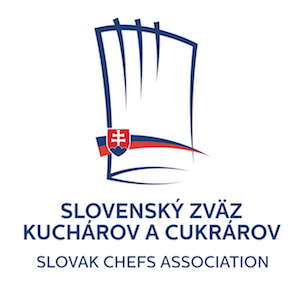   Slovenský zväz kuchárov a cukrárovGorkého 10811 01 Bratislava 1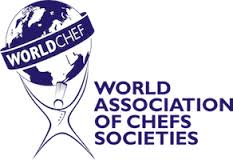 